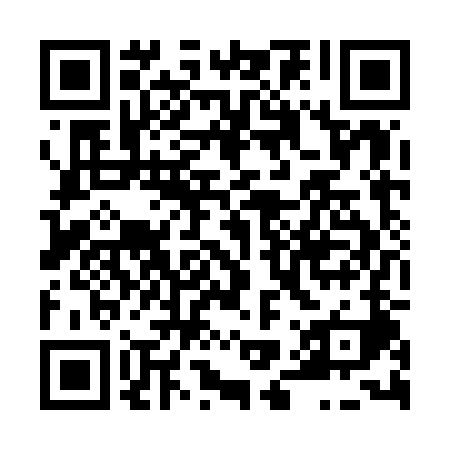 Prayer times for Brevniste, Czech RepublicWed 1 May 2024 - Fri 31 May 2024High Latitude Method: Angle Based RulePrayer Calculation Method: Muslim World LeagueAsar Calculation Method: HanafiPrayer times provided by https://www.salahtimes.comDateDayFajrSunriseDhuhrAsrMaghribIsha1Wed3:105:3412:586:048:2210:362Thu3:075:3212:576:058:2410:393Fri3:035:3112:576:068:2510:424Sat3:005:2912:576:078:2710:455Sun2:565:2712:576:088:2810:486Mon2:535:2512:576:098:3010:517Tue2:495:2412:576:108:3110:548Wed2:465:2212:576:118:3310:579Thu2:435:2012:576:118:3411:0010Fri2:425:1912:576:128:3611:0311Sat2:415:1712:576:138:3711:0512Sun2:415:1612:576:148:3911:0513Mon2:405:1412:576:158:4011:0614Tue2:395:1312:576:168:4211:0715Wed2:395:1112:576:178:4311:0716Thu2:385:1012:576:188:4511:0817Fri2:385:0912:576:188:4611:0818Sat2:375:0712:576:198:4711:0919Sun2:375:0612:576:208:4911:1020Mon2:365:0512:576:218:5011:1021Tue2:365:0312:576:228:5211:1122Wed2:355:0212:576:228:5311:1223Thu2:355:0112:576:238:5411:1224Fri2:355:0012:576:248:5511:1325Sat2:344:5912:586:258:5711:1326Sun2:344:5812:586:258:5811:1427Mon2:344:5712:586:268:5911:1528Tue2:334:5612:586:279:0011:1529Wed2:334:5512:586:289:0111:1630Thu2:334:5412:586:289:0311:1631Fri2:324:5312:586:299:0411:17